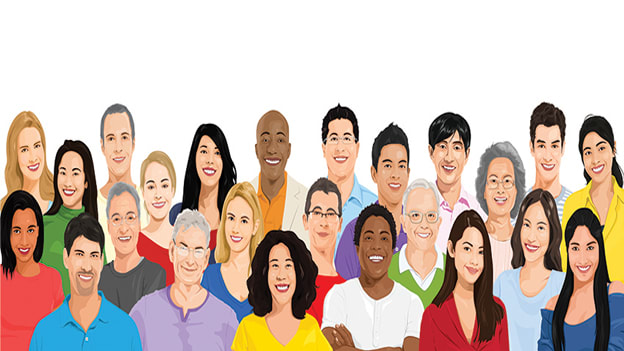 PEOPLE WATCHING SCAVENGER HUNTTake a walk around your neighborhood or sit in a park and notice and tally the ways people are alike and different.  If they don’t mind, take some pictures.  Or, draw them when you get home.  Share with Synod School.  If you can’t do this safely with real people, watch a movie or TV show and notice these things:Boys:Girls:Teenagers:Senior Citizens:Blond hair:Brown hair:Gray hair:Red hair:Black hair:Blue, purple, green, yellow, pink or other hair:Long hair:Short hair:Tall:Short:Skinny:Not skinny:Light skin:Dark skin:Smiling:Grumpy:Dog owners:Cat owners:Car drivers:Truck drivers:Bicycle riders:Motorcycle riders:Flowers in their yard:Toys in their yard:Fences around their yard:Big houses:Small houses:How many different languages did you hear being spoken?Didn’t God create a wonderful variety of people for us to enjoy?  Can you say a prayer of thanks for them?